INSTANCIA PROVINCIAL 2021 TÍTULO DEL TRABAJO: “Nuestro ADN Socio-Cultural” NIVEL: Secundario CAMPO DEL CONOCIMIENTO/ESPACIO CURRICULAR/UNIDAD: Filosofía, Matemática, Biología II,  Construcción de la Ciudadanía, Biología Molecular y Biotecnología.  MODALIDAD: Virtual y Presencial  SALA/GRADO/AÑO/CICLO/SECCIÓN: Ciclo Orientado – 6to Año  CANTIDAD DE ALUMNOS/AS PARTICIPANTES: 6 Alumnos  EJE TEMÁTICO:  Matemática  “En relación con la geometría y el álgebra”- “En relación con la probabilidad y la  estadística”  Filosofía  “La Filosofía como saber problematizador” - “Entre la ética y la cuestión política”  Construcción de la Ciudadanía  “Construcción de subjetividades en los jóvenes” – “Los jóvenes y el  mundo del trabajo”  Biología II  “Estructura y dinámica de los ecosistemas”  Biología Molecular y Biotecnología  “Biología molecular y genética” – “Biotecnología y bioética”  SABERES (se detallan algunos): El análisis de problemas estadísticos identificando variables, medidas  de posición y dispersión, eligiendo las formas de representación y comunicación más adecuada;  Modelizar situaciones utilizando las relaciones entre puntos del plano (Matemática).  Vivenciar la Filosofía como una actividad crítica del Hombre; Reflexionar críticamente sobre las  problemáticas relevantes del sujeto en la contemporaneidad; Problematizar e interpretar la acción  humana como una acción transformadora (Filosofía).  Analizar o comprender la influencia que tienen los discursos mediáticos nacionales actuales; Comparar  las formas de organización juvenil convencionales (Construcción de la Ciudadanía).  Reconocer diferentes modos de organización en relación con los procesos de nutrición; reconocer a  través de ejemplos concretos la relación entre la posibilidad de supervivencia de los organismos y su  capacidad de captar información del medio y responder en consecuencia (Biología II).  Explicar las consecuencias de la inserción de los genes de un individuo en otro; profundizar la  comprensión del flujo de la información genética; Reconocer que no toda la molécula de ADN contiene  información; debatir sobre la evolución histórica del concepto de gen, etc. (Biología Molecular).  DATOS DE LA INSTITUCIÓN  NOMBRE: Servicio Educativo Secundario Rural de Vértiz LOCALIDAD: Vértiz TELÉFONO: 2302-493138 CORREO ELECTRÓNICO: secundariorural.vertiz@lapampa.edu.ar DOCENTES Bauchet, Carolina Desire  De Mendieta, Agustina  Garabello, Martín  López, Federico  Desarrollo de la experiencia:  El proyecto inició en el 2020, pensado para los y las estudiantes de 6to año, quienes se  encontraban cursando el último año, pero con la particularidad de tener que realizarlo  desde sus hogares, por la situación que nos atravesaba, una pandemia que nadie  esperaba.  Ante dichas circunstancias y teniendo presente las características de la población que  asiste a la institución educativa, desde diversas áreas nos propusimos realizar un  proyecto para que puedan ir resolviendo los alumnos y las alumnas desde sus hogares y que, al  momento de restablecerse las clases presenciales de manera normal, podamos  exponer y compartir entre los diferentes actores involucrados.  Dicho proyecto buscó, no sólo afianzar los lazos de todos los protagonistas, sino también establecer  una conexión directa en lo que respecta a contenidos propios de cada materia, logrando un  aprendizaje significativo, que los  y las  estudiantes reconozcan sus saberes previos y su mejor aplicación en la  búsqueda de la resolución de diferentes problemas planteados.  El proyecto se diseñó para poder llevarlo a cabo de manera interdisciplinar y virtual, apuntando a  cuestiones que tengan relación con lo teórico-práctico, con la búsqueda, por parte de los y las estudiantes, de  una introspección individual y social, donde puedan descubrir cuestiones centrales que los conforman como personas propias, y ese descubrimiento se irá generando a través de las diferentes actividades  planteadas por los y las docentes.  Además, gracias al trabajo de los y las estudiantes en cada actividad propuesta, y sus producciones, se  estableció al proyecto como un trabajo propio de la institución el cual será abordado todos los años  por los alumnos y las alumnas  que estén cursando 6to Año. Por tal motivo, se retomó este año con los que  cursan el último año, pero con algunas modificaciones en las actividades ya que la educación y la  pandemia este año nos permiten la bimodalidad: virtual y presencial.  Nuestra propuesta se basa en la creación de un rompecabezas, a partir de piezas en forma de  hexágono con el dibujo de un fragmento de ADN, partiendo de la base de que cada estudiante de 6to año sea una pieza de ese rompecabeza, y que al unir esas piezas queden todos los y las estudiantes del aula  identificados, con sus propias producciones.  En cada actividad planteada por las diversas áreas, en forma interdisciplinar, los alumnos irán  descubriendo e identificando cada una de sus características personales, su identidad, sus valores que los conforman como tal; es decir, recuerdos de su infancia, su familia, amistades, vínculos que los marcaron en su vida, habilidades físicas, aspectos de la personalidad, gustos y preferencias: por  ejemplo, música, comida, entre otras cosas.  Con cada una de las actividades que se planteen, que serán divididas por etapas: nacimiento, niñez y  adolescencia; los y las estudiantes podrán completar su pieza del rompecabezas, lo que mostrará su “ADN  socio-cultural”.  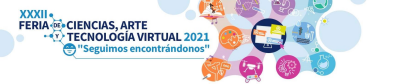 Los objetivos del proyecto son:  ➔ Promover en los y las estudiantes el interés por los contenidos específicos de cada materia, revisando  conocimientos previos, en relación con actividades vinculadas al reconocimiento de intereses y  motivaciones propias.  ➔ Generar espacios participativos, cooperativos y colaborativos, de manera interdisciplinaria, donde  tanto estudiantes como docentes, puedan construir un espacio de reciprocidad, de intercambio de  contenidos y conocimientos.  ➔ Analizar las situaciones personales, con el objetivo de brindarles a los y las estudiantes las herramientas y recursos necesarios para que puedan resolver las actividades planificadas. ➔ Acompañar, tanto a los alumnos y alumnas como a los y las docentes, en este proceso de cambios, para fortalecer  los vínculos y promover, a través de recursos no estructurados, el continuo interés por las diversas  áreas. Diseño  El proyecto se diseñó siguiendo la estructura de la Planificación de las diferentes asignaturas, respetando el Diseño Curricular.  Se trabajará en forma interdisciplinar con las siguientes asignaturas:  - Filosofía  - Matemática  - Biología II  - Construcción de la Ciudadanía  - Biología Molecular y Biotecnología  Implementación  El Proyecto consta de diversas etapas que se llevarán a cabo en tres o cuatro meses (Agosto Septiembre-Octubre-Noviembre), lo cual puede variar dependiendo el tiempo que lleve la resolución de cada actividad.  Es importante aclarar que las actividades se realizarán de manera transversal e interdisciplinaria, por lo que el equipo docente involucrado, las abordarán en conjunto.   A continuación, detallaremos la planificación del mismo:  ➔ Se socializará el proyecto con los y las estudiantes de 6º año.  ➔ Se le solicitará que busquen los materiales necesarios para llevarlo a cabo (Hojas de Dibujo, la imagen de ADN, entre otros).  ➔ Una vez que los y las alumnas tengan su parte del rompecabezas creado, su hexágono, comenzaremos con las actividades, que cada actividad se nombrará como “GEN”, en las cuales se trabajarán los contenidos de cada área involucrada.  ➔ Las actividades se llevarán a cabo de manera quincenal, es decir que se les presentarán una actividad por vez, y las deberán resolver en el término asignado por los y las docentes dependiendo de  la complejidad de cada una.  ➔ Se les pedirá a los y las alumnas que vayan subiendo fotos y/o videos, en las plataformas virtuales que comparten con el equipo docente, dependiendo de la actividad, del desarrollo. Una vez finalizada cada actividad, deberán enviar una foto del borrador de la pieza del rompecabezas en su etapa preliminar que se expondrá con la clase.  ➔ Cuando estén todas las actividades resueltas y cada pieza del rompecabezas finalizado, se expondrán en algún sitio determinado de la escuela, donde todos los actores institucionales puedan tener acceso y visualizar el trabajo realizado.  Cronología de Actividades Resumidas:  Actividad GEN 1  “Inicio”: Presentación del proyecto, solicitud de materiales. Además, en esta actividad los alumnos y las alumnas deberán pensar en el día que nacieron, cómo era el mundo, la sociedad, la cultura, el día en que nacieron. Realizarán una investigación de esto en diferentes páginas webs presentadas por los y las docentes. Además, deberán seleccionar una foto de ellos de bebes/niños/niñas, para agregar a su pieza de rompecabezas.  Actividad GEN 2  “Mi canción”: Los docentes comparten una canción, los y las alumnas deberán  escuchar y responder qué sensaciones, sentimientos y/o recuerdos les traen estas canciones.  Preguntas para debatir ¿Todas las canciones tienen el mismo significado para cada uno de nosotros?  ¿Todos compartimos los mismos gustos musicales? ¿Cuándo nos empezó a gustar un tipo de música?  ¿Alguien influyó en esos gustos? Los alumnos y las alumnas deberán elegir una canción que los lleva a un momento de su vida, o los traslada a un sentimiento. Esa canción quedará plasmada en la pieza, ya sea su letra, el título, imágenes, collage, etc. Actividad GEN 3 “Mi comida”: Los alumnos y las alumnas deberán pensar una comida (Dulce o Salada) que les sea significativa, que los lleve a algún momento de su vida, de su infancia. Deberán buscar fotos de la infancia relacionadas con la comida, por ejemplo, tortas de cumpleaños, comidas familiares, etc.  Deberán pensar ¿Cuál sería su comida ideal? Una receta será recreada en el aula, junto con el equipo docente. Los alumnos y las alumnas podrán recrear las recetas en sus hogares y armar un vídeo cocinando, pueden invitar a algún familiar y/o amigo. Con estas fotos de su infancia o actuales, deberán armar este GEN.  Actividad GEN 4 “Juegos, Deporte y Recreación”: Iniciamos la actividad jugando un Tutti Frutti donde los  y las docentes eligieron las categorías: palabras relacionadas con Matemática, palabras  relacionadas con Filosofía, palabras relacionadas con Biología, partes del Cuerpo Humano, juegos en  general, sentimientos. Luego del juego se plantea la pregunta disparadora ¿Qué juegos o deportes hacían cuando eran chicos? De los juegos que se hablan, van a seleccionar el juego o deporte más significativo para cada uno, que los identifique. Van a jugarlo en casa, mientras juegan van a realizar un GIF o Boomerang, en el que se vean jugando. Para el 4to GEN, deben plasmar el juego seleccionado con una imagen, una anécdota, etc. Les dejará libertad para poder armar sus propios GENES en su pieza del rompecabezas.  Actividad GEN 5 “Nuestros Vínculos”: Se propone a los alumnos y las alumnas la observación de rasgos físicos y caracteres heredables, y comparar parecidos en el transcurso de la actividad. ¿Qué rasgos tenemos iguales a nuestros familiares? ¿Qué heredamos? Se pueden compartir fotos de abuelos y abuelas, padres,  bisabuelos y bisabuelas, primos, etc., en la que se puedan ver las similitudes. Pregunta disparadora ¿El ser humano, puede vivir aislado, sin vincularse con ninguna persona y/o sociedad? El hombre es un ser social.  Aristóteles: “el hombre es un ser social y dispuesto por naturaleza a vivir con otros”. Hablamos sobre los vínculos familiares, extrafamiliares, compañeros, amigos, vínculos amorosos. Se les muestra un video con recopilación de fotos de ellos mismos Deben seleccionar una o varias fotos de aquellos vínculos que son significativos para ellos. Estas fotos, acompañadas de una descripción de quiénes son y qué representan, es lo que irá en el 5to GEN de la pieza de rompecabezas.  Actividad GEN 6 “Mi Futuro”: Se inicia la actividad con un cuento “Bambú Japones” y se reflexiona sobre él: ¿qué interpretamos? ¿Qué implica crecer? ¿Quiénes nos ayudan a crecer? ‘¿Esperamos en nuestra vida resultados rápidos o somos pacientes? ¿Qué espero de mi vida en los próximos años?  ¿Me preocupa pensar en el futuro? ¿Qué me despierta? Se propone a los alumnos realizar el “Test de Holland” para conocer sus fortalezas, y relacionarlo con diversas ocupaciones y áreas laborales. Luego compartirán y preguntaremos: ¿El resultado les sorprendió o lo esperaban? ¿Se ven haciendo esas profesiones según el Test? ¿Qué sentimientos afloran al ver el resultado? Deben realizar una creación personal (dibujo, narración, collage) que ilustre su proyección a futuro, a cómo se ven en unos años.  Se realiza el cierre del proyecto, con un mural en la pared externa de la Institución con dibujos de hexágonos, con el nombre y la pintura de la mano de los alumnos.  Se aclara que, en cada actividad, se busca que el alumno vaya analizando las etapas de su vida desde su nacimiento a la actualidad, indagando también en su proyección de futuro. Además, cada asignatura va presentando actividades intermedias, relacionadas con saberes específicos, por ejemplo, en Matemática: la relación entre la música y la matemática, estadísticas, porcentajes, etc. En Biología molecular: procesamiento del ARN mensajero, debatir sobre la evolución histórica del concepto de gen, analizar el número de genes en los genomas de diferentes especies y evaluar la relación o no, con el grado de complejidad de las mismas, etc. En Biología II: la relación de las proteínas con la información genética, el reconocimiento de la relación entre los intercambios de materia y energía de los seres vivos con el medio etc. En Construcción de la Ciudadanía: la indagación y análisis crítico de las formas diversas de ser adolescentes, la incidencia de las diferentes concepciones sobre lo político en la construcción de la esfera pública, etc. En Filosofía: reflexionar críticamente sobre las problemáticas relevantes del sujeto en la contemporaneidad, la problematización sobre la génesis, posibilidades y límites del conocimiento, etc. 